2 Week Independent Learning plan Week 11 and 12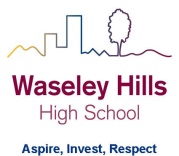 Monday June 22nd to Friday July 3rdSubject: Spanish 	Year:	7C1			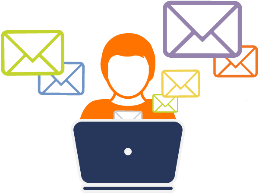 Topic/theme: School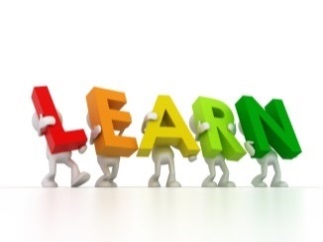 Three stages to online learning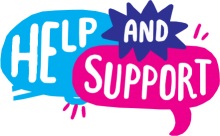 We are here to help you within school opening hours:WöLearning tasks for this fortnight: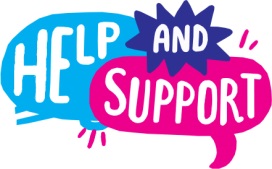 Need help?HomeAccess+ https://facility.waseley.networcs.net/HAP/login.aspx?ReturnUrl=%2fhap (use your normal school username and password).Pupil and parent help page:  https://www.waseleyhills.worcs.sch.uk/coronavirus-independent-learning/help-for-parents-and-pupils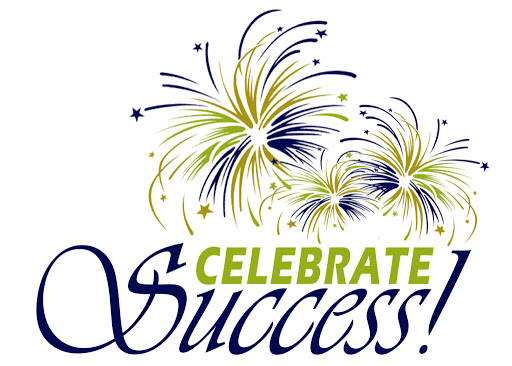 Fancy showing your best work off?You can email a photo of you doing something great, or an example of your best piece of work to your Head of Year for our celebrations assemblies when we return.  Yr 7 please email Mrs Williams at jewilliams@waseleyhills.worcs.sch.uk Yr 8 please email Mrs Bridgeman at jbridgeman@waseleyhills.worcs.sch.ukYr 9 please email Mrs Bradley at kjbradley@waseleyhills.worcs.sch.ukYr 10 please email Mr Jones at djones@waseleyhills.worcs.sch.ukPlease keep your work organised in subjects as we are excited to see what you have achieved and reward you for it when we return.Stage One – Reading TaskStage Two – Completing TasksStage Three – Assessing your learning and feedbackRead the lessons in the table below.  Think about what you need to learn from the task. It may help to look at the other lessons too as this will show you where your learning is heading.  Find the resources you need.  In some instances you may need to log into HomeAccess+ and find the file on the coursework drive (S).  Login with your normal school username and password.  Use the resource as described to complete the suggested task.  Reflect on the teacher’s question.Click here for HomeAccess+ driveClick here for help with accessing HomeAccess+At the end of the two weeks you will be set a task by your teacher on Show My Homework.  This is submitted in SMHWK.   This task will assess your learning and allow us to give you feedback.These assessment tasks are optional but submitting them is very helpful for you and your teacher to understand what you have learnt.Email your teacherJoin your teacher for a support chat sessionRing school receptionYou can now email your teacher using your Office 365 email address. You can also email Mr Baker or the Subject Leader using the contact info above (top right). You will also receive an invite during the two week period to join an online support chat with your teacher.Call 0121 4535211 within school hours. They will email your teacher and ask them to contact you.Lesson Aim:What you need to take from this lesson Resource(s) to use:Hyperlinks to videos etcHomeAccess+ file locationSuggested task:1In this lesson you will practise Reading in Spanish, and translating short passages from Spanish into English.Resources:-https://www.memrise.com/course/1590552/viva-1-spanish-course/21/https://www.memrise.com/course/1590552/viva-1-spanish-course/22/?action=nexthttps://www.activeteachonline.com/product/view/id/35/page/56/mode/dps?modal=/player/image/id/200934/product/35Description of what you need to do (step by step):1. Have another go at the memrise tasks on opinions and teachers. Take as long as you need to get the answers right.← Link is in the Resource box on the left, and also on ShowMyHomework2. Find the Active Learn Link on ShowMyHomework for Viva 1 Page 57.   ←It looks like this. Read the texts and answer the questions 1-6 underneath.3. Have a go at translating the texts. It doesn't matter if it's not completely right.A question your teacher would have asked you at the end of this lesson is: How many new Spanish words have you learned this lesson, and did you use Wordreference (online dictionary) to look them up?2In this lesson you will learn… New Spanish words, using memrise.Resources:-https://www.memrise.com/course/1590552/viva-1-spanish-course/23/?action=prevhttps://www.memrise.com/course/1590552/viva-1-spanish-course/24/?action=nextDescription of what you need to do (step by step):1. Go on ShowMyHomework and click on the memrise ←links.Do the games as many times as you need to remember the new words and be able to spell them.A question your teacher would have asked you at the end of this lesson is: How  many new words can you spell correctly in one minute, and what are they?3In this lesson you will learn… how to use your newly learned words.Resourceshttps://www.activeteachonline.com/product/view/id/35/page/58/mode/dpsDescription of what you need to do (step by step):Go to viva 1 P58 0n Active Learn. Link is on the next box on the right. I will also put it on  ShowMyHomework. Ex 1. List the 9 new words in 2 columns in gender order (masculine and feminine).Design a plan of your school. \it can be real or imaginary. Label everything in Spanish and make it colourful. Title =  Mi instiWrite a sentence underneath your plan describing what there is/is not in your school. Your sentence will  begin with - En mi insti hay…./no hay  = in my school there is…. /is no …..A question your teacher would have asked you at the end of this lesson is: What did you enjoy or not enjoy about this task?Submit all tasks or photos on ShowMyHomeworkDescription of what you need to do (step by step):How will we assess you learning?Years 7 and 8: Pupils will be set an interactive quiz using this information on Show My Homework or asked to submit a piece of work such as a photograph of art work.Year 9 to 11: Pupils may be set an interactive quiz or a written task via Show My Homework.How will we assess you learning?Years 7 and 8: Pupils will be set an interactive quiz using this information on Show My Homework or asked to submit a piece of work such as a photograph of art work.Year 9 to 11: Pupils may be set an interactive quiz or a written task via Show My Homework.How will we assess you learning?Years 7 and 8: Pupils will be set an interactive quiz using this information on Show My Homework or asked to submit a piece of work such as a photograph of art work.Year 9 to 11: Pupils may be set an interactive quiz or a written task via Show My Homework.How will we assess you learning?Years 7 and 8: Pupils will be set an interactive quiz using this information on Show My Homework or asked to submit a piece of work such as a photograph of art work.Year 9 to 11: Pupils may be set an interactive quiz or a written task via Show My Homework.